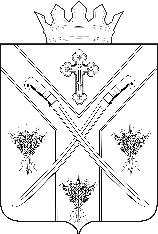 ПОСТАНОВЛЕНИЕАДМИНИСТРАЦИИ СЕРАФИМОВИЧСКОГО МУНИЦИПАЛЬНОГО РАЙОНА ВОЛГОГРАДСКОЙ ОБЛАСТИ _______________________________________________________________от      05.07.2019      № 321  «О внесении изменений в схему размещения нестационарных торговых объектов на территории Серафимовичского муниципального района Волгоградской области на 2018-2022 гг.»     В соответствии со статьей 10 Федерального закона от 28 декабря 2009 г. № 381-ФЗ «Об основах государственного регулирования торговой деятельности в Российской Федерации», Приказом Комитета промышленности и торговли Волгоградской области № 14-ОД от 04.02.2016 г. «Об утверждении порядка разработки и утверждения схем размещения нестационарных торговых объектов на территории Волгоградской области» и на  основании заявления главы Усть-Хоперского сельского поселения Ананьева С.М.  № 3348 от 02.07.2019 г.,ПОСТАНОВЛЯЮ:Внести следующие изменения в Приложение к постановлению администрации Серафимовичского муниципального района Волгоградской области № 698  от 25.12.2017 г. «Об утверждении схемы размещения нестационарных торговых объектов на территории Серафимовичского муниципального района Волгоградской области на 2018-2022г.»:- добавить строку № 39, в столбце «№ места» - 39, в столбце «адресные  ориентиры нестационарного торгового объекта» -  х. Бобровский-1, пер. Некрасова (рядом с домовладением №1), в столбце «вид нестационарного торгового объекта» -  павильон, в столбце «вид деятельности» -  смешанный, в столбце «площадь места размещения нестационарного объекта» - 36 кв. м., в столбце «собственник земельного участка» - государственная не разграниченная. Настоящее постановление вступает в силу с момента подписания и подлежит размещению на официальном сайте администрации Серафимовичского муниципального района в информационно-телекоммуникационной сети Интернет.Контроль за исполнением настоящего постановления оставляю за собой.Глава Серафимовичскогомуниципального района                                                             С.В. ПономаревСОГЛАСОВАНОНачальник отдела по экономике и потребительскому рынку                                                            Н.В. КалединаНачальник отдела по имуществу и  землепользованию                                                                    О.А. ВетроваНачальник  организационно-правового отдела	                                                                        	И.В.Денисов			        Исп: Л.А. Шубина Приложение к постановлениюадминистрации Серафимовичского муниципального районаВолгоградской областиN   ____    от «      »  июня   2018 г. 1.СХЕМАразмещения нестационарных торговых объектовна территории Серафимовичского муниципального района Волгоградской области на 2018-2022г.г.1.1. Реестр размещения нестационарных торговых объектовна территории Серафимовичского муниципального района *Более шестидесяти процентов нестационарных торговых объектов на территории Серафимовичского муниципального района, используется субъектами малого и среднего предпринимательства.Начальник общего отделаадминистрации Серафимовичскогомуниципального района                                                            А.С. Петров№п/пВид нестационарноготоргового объектаМестоположение нестационарного торгового объектаРазмер площади нестационарного торгового объекта (кв.м.)Размер площади нестационарного торгового объекта (кв.м.)Специализациянестационарного торгового объекта Сведения об использовании нестационарного торгового объекта субъектами малого и среднего предпринимательства, осуществляющими торговую деятельностьГородское поселение г. СерафимовичГородское поселение г. СерафимовичГородское поселение г. СерафимовичГородское поселение г. СерафимовичГородское поселение г. СерафимовичГородское поселение г. СерафимовичГородское поселение г. Серафимович1павильонул. Октябрьская 75а«Смак»64 кв. м.непродовольственныйнепродовольственныйИП Казанцев С.В.2киоскул. Октябрьская между строениями№56 и №587,5 кв.м.продовольственныйпродовольственныйООО «Мельпродукт»3киоскул. Свечникова, в районе здания №611 кв.м.продовольственныйпродовольственныйООО «Мельпродукт»4киоскул. Донская, в районе магазина «Удача»11 кв.м.продовольственныйпродовольственныйООО «Мельпродукт»5киоскул. Октябрьская, в районе магазина «Кант»9 кв.м.продовольственныйпродовольственныйООО «Мельпродукт»6киоскпер. Донской, в районе школы№122 кв.м.продовольственныйпродовольственныйООО «Мельпродукт»7киоскпер. Песчаный, в районе «Радежа»7 кв.м.продовольственныйпродовольственныйООО «Мельпродукт»8павильонул. Октябрьская, 7932 кв.м.продовольственныйпродовольственныйООО «Стинг»9павильонул. Свечникова, 1а магазин «Хуторянка»80 кв.м.продовольственныйпродовольственныйИП Гончарова О.А.10киоскул. Донская, в районе нижней ярмарки6 кв.м.непродовольственныйнепродовольственныйОАО «Союзпечать» Волгоград. обл.11киоскул. Октябрьская, рядом со зданием №766 кв.м.непродовольственныйнепродовольственныйОАО «Союзпечать» Волгоград. обл.12киоскул. Октябрьская,756 кв.м.непродовольственныйнепродовольственныйОАО «Союзпечать» Волгоград. обл.13киоскул. Подтелкова,796 кв.м.непродовольственныйнепродовольственныйОАО «Союзпечать» Волгоград. обл.14павильонул. Миротворцева, 7а магазин «Оптика»12,5 кв.м.непродовольственныйнепродовольственныйИП Королева Т.Г.15павильонул. Донская, рядом со зданием №911 кв.м.непродовольственныйнепродовольственныйИП Сухов В.А.16киоскул. Октябрьская №112/2 4 кв.м.продовольственныйпродовольственныйИП Зерщикова О.В. 17киоск ул. Октябрьская, №90а7 кв.м.продовольственныйпродовольственныйИП Семакова Р.В.18вагончикул. Аверьянова,1а27 кв.м.продовольственныйпродовольственныйИП Сутулова А.В.19киоскул. Донская, рядом со зданием №121 40 кв.м.Свободное место Большовское сельское поселениеБольшовское сельское поселениеБольшовское сельское поселениеБольшовское сельское поселениеБольшовское сельское поселениеБольшовское сельское поселениеБольшовское сельское поселение20павильонх. Большой, ул. Жукова,210 кв.м.продовольственныйпродовольственныйИП Штенке Г.Э.21павильонх. Большой, ул. Центральная, 31 32 кв.м.продовольственныйпродовольственныйИП Коротков Г.Н.Горбатовское сельское поселениеГорбатовское сельское поселениеГорбатовское сельское поселениеГорбатовское сельское поселениеГорбатовское сельское поселениеГорбатовское сельское поселениеГорбатовское сельское поселение22вагончикх. Горбатовский ул. Октябрьская д.№1318 кв.м.смешанныйсмешанныйИП Родин А.В.23вагончикх. Горбатовский пер. Школьный д.№912 кв.м.смешанныйсмешанныйИП Триполина Н.А.Зимняцкое сельское поселениеЗимняцкое сельское поселениеЗимняцкое сельское поселениеЗимняцкое сельское поселениеЗимняцкое сельское поселениеЗимняцкое сельское поселениеЗимняцкое сельское поселение24вагончикх. Зимняцкий12 кв.м.одеждаодеждаИП Крупнова Н.Н.25вагончикх. Зимняцкий36 кв.м.смешанные смешанные ИП Черноусов О.Е.26вагончикх. Зимняцкий18 кв.м.промтоварыпромтоварыИП Фирсов А.В.27вагончикх. Зимняцкий17 кв.м.непродовольственныйнепродовольственныйИП Дьяков А.В.28вагончикх. Зимняцкий36 кв.м.непродовольственныйнепродовольственныйИП Медведева Т.А.29вагончикх. Зимняцкий64 кв.м.продовольственныйпродовольственныйООО «Стинг»30вагончикх.Подольховский18 кв.м.смешанныйсмешанныйИП Шведов В.В.31вагончикх.Подольховский27 кв.м.продовольственныйпродовольственныйИП Чепусова В.А.32вагончикх. Зимняцкий18 кв.м.свободное место33вагончикх. Зимняцкий18 кв.м.свободное местоКлетско-Почтовское сельское поселениеКлетско-Почтовское сельское поселениеКлетско-Почтовское сельское поселениеКлетско-Почтовское сельское поселениеКлетско-Почтовское сельское поселениеКлетско-Почтовское сельское поселениеКлетско-Почтовское сельское поселение34вагончикх. Ендовский12 кв.м.смешанныйсмешанныйИП Бастрыкина С.В.Крутовское сельское поселениеКрутовское сельское поселениеКрутовское сельское поселениеКрутовское сельское поселениеКрутовское сельское поселениеКрутовское сельское поселениеКрутовское сельское поселение35вагончикх. Тюковной ул. Садовая 1815 кв.м.смешанныйсмешанныйИП Суворова  Н.Н.36вагончикх. Крутовский ул.Степная, 318 кв.м.смешанныйсмешанныйИП Сердинова М.Н.Пронинское сельское поселениеПронинское сельское поселениеПронинское сельское поселениеПронинское сельское поселениеПронинское сельское поселениеПронинское сельское поселениеПронинское сельское поселение37вагончикх. Пронин10 кв.м.продовольственныйпродовольственныйИП Киянова В.М.38вагончикх. Пронин8 кв.м.продовольственныйпродовольственныйИП Кумова Н.В.Песчановское сельское поселениеПесчановское сельское поселениеПесчановское сельское поселениеПесчановское сельское поселениеПесчановское сельское поселениеПесчановское сельское поселениеПесчановское сельское поселение39торговая палатках. Песчаный8 кв.м.продуктовыйпродуктовыйИП. Чукарина П.П.Теркинское сельское поселениеТеркинское сельское поселениеТеркинское сельское поселениеТеркинское сельское поселениеТеркинское сельское поселениеТеркинское сельское поселениеТеркинское сельское поселение40вагончикх. Теркин ул. им. Блинова К.В. д. 1016 кв.м.смешанныйсмешанныйИП Лукьянова В.В.